REDACTIONREDACTION, SYNTAXELe problème est fréquemment le sens : « Je relis dans ma tête  ce que j’ai écris  pour voir si je le comprends »« Je dis avec mes propres mots avant d’écrire »Construction des phrases : « J’écris des phrases avec 1 seul verbe conjugué (dans toutes les disciplines) »« J’utilise les mots de la question, la consigne pour répondre, pour faire ma propre phrase »REDACTION, ORTHOGRAPHE Exigences : Peu d’exigences orthographiques lors du premier jet, plus ensuite.Mettre en place un code de correction + rediriger vers l’outil à utiliserFavoriser les relectures duellesUtiliser les affichagesOutil de remédiation	En fonction des erreurs des élèves, les renvoyer vers une leçon donnéeOutil de relecturePonctuation :     « J’ai mis la majuscule et le point »Orthographe« J’ai vérifié l’accord sujet – verbe »« J’ai vérifié les accords dans le groupe nominal »« J’ai vérifié l’orthographe des homophones »Le lexique : on peut utiliser le dictionnaireEnvisageable de l’afficher dans toutes les classes ? (transversal)Code de correction suite au premier jet. A terme, on peut indiquer l’erreur sans le code.Laisser une ligne pour corriger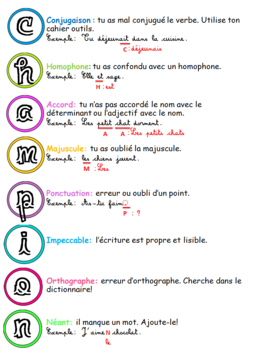 Qui met en place l’outil ?  le professeur de françaisQui y entraîne : tous les professeurs, sauf en langue vivanteQui évalue ?  Tous, avec un système de bonification. On peut aussi imaginer un outil qui circule, chaque prof y contribuantFabriquer un outil pour les élèves, recto-verso par exemple, à avoir toujours sous la main.